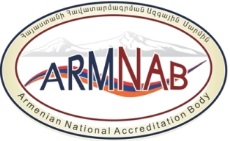 «Հավատարմագրման ազգային մարմին» ՊՈԱԿ-ը (այսուհետ՝ ՀԱՄ) հսկողություն (այդ թվում՝ ստուգաչափում) իրականացնող մարմիններին գնահատում է ISO/IEC 17020:2012 միջազգային ստանդարտին նույնական ԳՕՍՏ ԻՍՕ/ԻԷԿ 17020-2013 միջպետական ստանդարտի պահանջներին, ինչպես նաև եվրոպական, միջազգային (EA, IAF) հավատարմագրման կազմակերպությունների, ՀԱՄ-ի կողմից մշակված փաստաթղթերին համապատասխան:1 Հսկողություն (այդ թվում՝ ստուգաչափում) իրականացնող մարմինների հավատարմագրման սխեմայի ընդհանուր չափանիշները սահմանվում են հետևյալ փաստաթղթերով. 1.1 ԳՕՍՏ ԻՍՕ/ԻԷԿ 17020-2013 Համապատասխանության գնահատում. Հսկողություն իրականացնող տարբեր տեսակի մարմինների գործունեությանը ներկայացվող պահանջներ1.2 Հսկողություն (ստուգաչափում) իրականացնող մարմինների համար՝ - «Չափումների միասնականության ապահովման մասին» ՀՀ օրենք,ՀՀ տնտեսական զարգացման և ներդրումների նախարարի 2018 թ. փետրվարի 19-ի N 133-Ն հրամանի Հավելված 1 «Չափման միջոցի ստուգաչափման կազմակերպման և իրականացման կարգ»1.3 ՀԱՄ-ի, EA, ILAC փաստաթղթերը, որոնք անհրաժեշտ են տեխնիկական հսկողություն իրականացնող մարմիններին գնահատելիս.Փաստաթղթի նշագիրըՓաստաթղթի տեսակըՓաստաթղթի անվանումըԿայքը, որտեղ տեղադրված է փաստաթուղթըՀԱՄ-ի փաստաթղթերՀԱՄ-ի փաստաթղթերՀԱՄ-ի փաստաթղթերՀԱՄ-ի փաստաթղթերՀՀ կառավա-րության 2012 թվականի սեպտեմբերի 6-ի N 1201-Ն որոշումԿարգ«Համապատասխանության գնահատման մարմինների հավատարմագրման կարգ»https://www.arlis.am/http://www.armnab.am/WebForm1PR-4.6.3ԸնթացակարգՀամապատասխանության գնահատման նոր սխեմաների հավատարմագրման ընթացակարգըhttp://www.armnab.am/Documentlinks?CategoryId=5http://www.armnab.am/Documentlinks?CategoryId=5PR-7ԸնթացակարգՀավատարմագրման ընթացակարգըhttp://www.armnab.am/Documentlinks?CategoryId=5http://www.armnab.am/Documentlinks?CategoryId=5Հավելված PR-7/AIB-01ՊահանջներՏեխնիկական հսկողություն իրականացնող մարմինների հավատարմագրումըhttp://www.armnab.am/Documentlinks?CategoryId=5http://www.armnab.am/Documentlinks?CategoryId=5K-03ԿարգՀավատարմագրման ազգային մարմնի պատկերանիշի և հավատարմագրման նշանի կիրառման կարգըhttp://www.armnab.am/Documentlinks?CategoryId=5http://www.armnab.am/Documentlinks?CategoryId=5K-07ԿարգՀամապատասխանության գնահատման մարմիններին Եվրասիական տնտեսական միության միասնական ռեեստրի ազգային մասում ներառման կարգը http://www.armnab.am/Documentlinks?CategoryId=5http://www.armnab.am/Documentlinks?CategoryId=5PL-02ՔաղաքականությունԳնահատման խմբի կազմի վերաբերյալ ՀԳՄ-ի կողմից առարկության քաղաքականությունhttp://www.armnab.am/Documentlinks?CategoryId=4PL-05ՔաղաքականությունՈրակավորման ստուգմանը (PT), միջլաբորատոր համեմատություններին մասնակցելու վերաբերյալ քաղաքականությունhttp://www.armnab.am/Documentlinks?CategoryId=4PL-06ՔաղաքականությունՉափագիտական հետևելիության վերաբերյալ քաղաքականությունhttp://www.armnab.am/Documentlinks?CategoryId=4PL-09ՔաղաքականությունԱնդրսահմանային հավատարմագրման վերաբերյալhttp://www.armnab.am/Documentlinks?CategoryId=4ЕА, ILAC փաստաթղթերըЕА, ILAC փաստաթղթերըЕА, ILAC փաստաթղթերըЕА, ILAC փաստաթղթերըEA-4/21 INFՏեղեկատուԼաբորատորիայի հավատարմագրման գործընթացի շրջանակում փոքր միջլաբորատոր համեմատությունների համապատասխանության գնահատման ուղեցույցhttps://european-accreditation.org/information-center/ea-publications;https://ilac.org/publications-and-resources/ILAC P8ՔաղաքականությունILAC-ի փոխադարձ ճանաչման համաձայնագիր. Լրացուցիչ պահանջներ հավատարմագրված համապատասխանության գնահատման մարմինների կողմից հավատարմագրման նշանների կիրառման և հավատարմագրման կարգավիճակի հայտարարության մասինhttps://european-accreditation.org/information-center/ea-publications;https://ilac.org/publications-and-resources/ILAC P9ՔաղաքականությունILAC-ի քաղաքականությունը որակավորման ստուգման գործընթացին մասնակցության վերաբերյալhttps://european-accreditation.org/information-center/ea-publications;https://ilac.org/publications-and-resources/ILAC P10ՔաղաքականությունILAC-ի քաղաքականությունը չափման արդյունքների հետևելիության վերաբերյալhttps://european-accreditation.org/information-center/ea-publications;https://ilac.org/publications-and-resources/ILAC P15ՔաղաքականությունISO/IEC 17020 ստանդարտի կիրառումը հսկողություն իրականացնող մարմիններին հավատարմագրելիսhttps://european-accreditation.org/information-center/ea-publications;https://ilac.org/publications-and-resources/ILAC G24ՈւղեցույցՉափման միջոցների տրամաչափարկման հաճախականության որոշման ուղեցույցhttps://european-accreditation.org/information-center/ea-publications;https://ilac.org/publications-and-resources/ILAC G27ՈւղեցույցՀսկողության գործընթացի մաս հանդիսացող չափումների վերաբերյալ ուղեցույցhttps://european-accreditation.org/information-center/ea-publications;https://ilac.org/publications-and-resources/ILAC G28ՈւղեցույցՀսկողություն իրականացնող մարմինների հավատարմագրման ոլորտների ձևակերպման ուղեցույցhttps://european-accreditation.org/information-center/ea-publications;https://ilac.org/publications-and-resources/